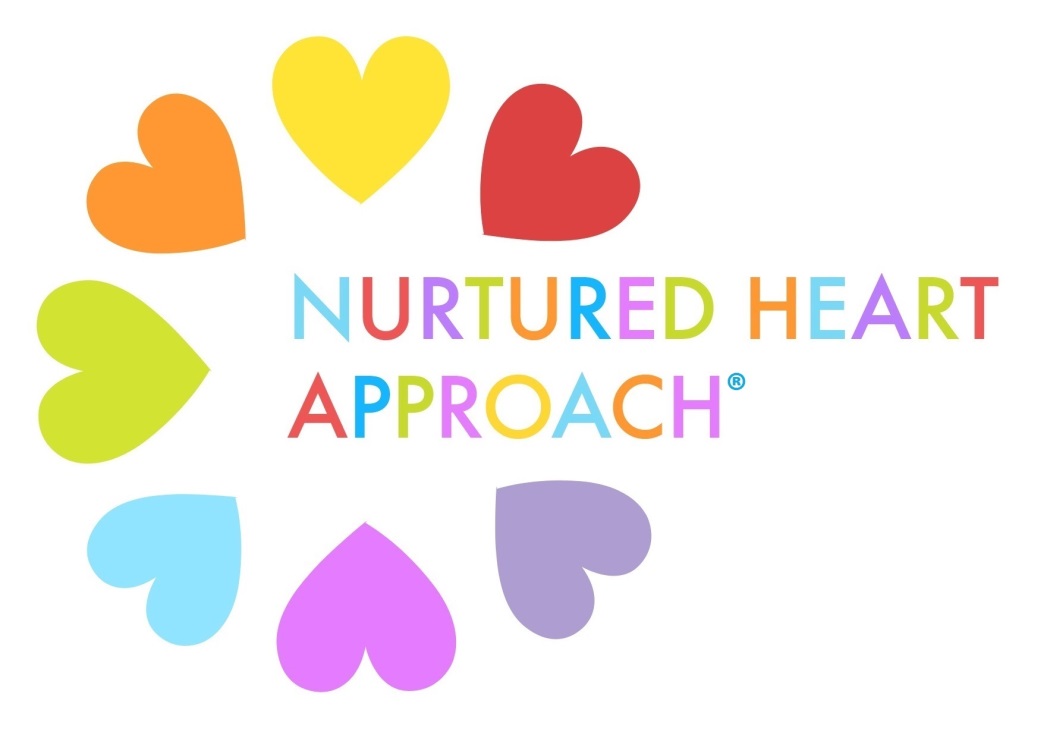 1-Hour PresentationParticipant Notes PacketPresented by:Melissa Niemi, M.S., CCC-SLPNurtured Heart Approach® Certified TrainerPhone:  701-866-4848 Email:  melissaniemi@annecenter.orgIntroduction to the Nurtured Heart Approach® __________________________________________________________________________________________________________________________________________________________________________________________________________________________________________________________________________________________________Intensity is Not the Enemy________________________________________________________________________________________________________________________________________________________________________________________________________________________________________Building Inner Wealth® / Portfolio Development__________________________________________________________________________________________________________________________________________________________________________________________________________________________________________________________________________________________________The 3 Stands™ of NHA (an introduction)   Absolutely No!    Absolutely Yes!    Absolutely Clear!____________________________________________________________________________________________________________________Toys-R-Us ________________________________________________________________________________________________________________________________________________________________________________________________________________________________________Stand #1:  Absolutely NO!  I refuse to energize negative behavior.  Rather than react with elevated energy, attention, and relationship to disruptions and outbursts that distract children from their greatness, I will strive to neutralize negative behavior through immediate, concrete, and uncharged responses consistent with the harmonious environment I am creating.______________________________________________________________________________________________________________________________________________________________________________Video Game Theory ________________________________________________________________________________________________________________________________________________________________________________________________________________________________________Stand #2:  Absolutely YES!  I will relentlessly energize the positive. As much as possible, I will work immediately to identify, describe, and express appreciation for steps (large and small) a child takes in manifesting his or her positive choices and intrinsic greatness.  I will actively initiate opportunities for children to be successful.______________________________________________________________________________________________________________________________________________________________________________New Ways of Being Positive  ________________________________________________________________________________________________________________________________________________________________________________________________________________________________________Build the Foundation First  ______________________________________________________________________________________________________________________________________________________________________________Stand #3:  Absolutely CLEAR!  I will maintain total clarity about rules that demonstrate fair and consistent boundaries. 
I will consistently enforce rules and provide immediate consequences through resetting each time a rule is broken. I will recognize the child in the moment they have reset and create that next moment as an opportunity for success.________________________________________________________________________________________________________________________________________________________________________________________________________________________________________Why Traditional Time-Outs Fail ________________________________________________________________________________________________________________________________________________________________________________________________________________________________________Basketball Game Analogy ________________________________________________________________________________________________________________________________________________________________________________________________________________________________________Transformation: The 3 Stands™ of NHA Working Together________________________________________________________________________________________________________________________________________________________________________________________________________________________________________Additional Notes: